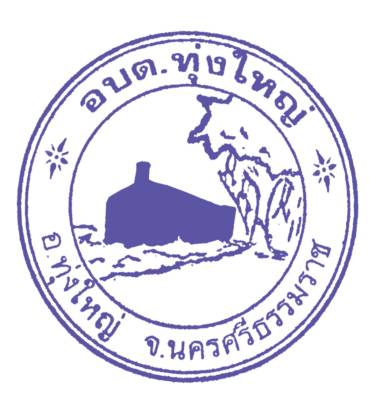 แผนการดำเนินงานประจำปีงบประมาณ พ.ศ.2564องค์การบริหารส่วนตำบลทุ่งใหญ่อำเภอทุ่งใหญ่  จังหวัดนครศรีธรรมราช